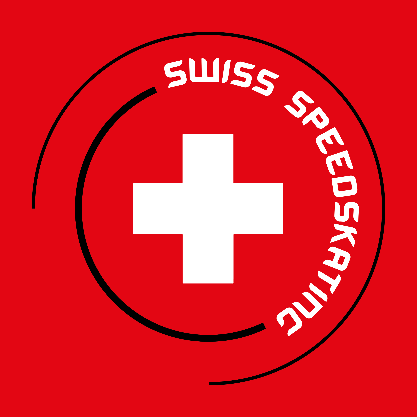 LIZENZ - Gesuch
* obligatorische AngabenOrt/ Datum: 					___________________________________________		Unterschrift Antragsteller: 			___________________________________________
Unterschrift des gesetzlichen Vertreters: 	___________________________________________FotoName, Vorname*Nationalität*Geschlecht (w/m)*Adresse*PLZ, Wohnort*Geburtsdatum*Kategorie* (Masters, Aktive, Junior, Youth, Cadet, Schüler)Verein*E-Mail Telefon